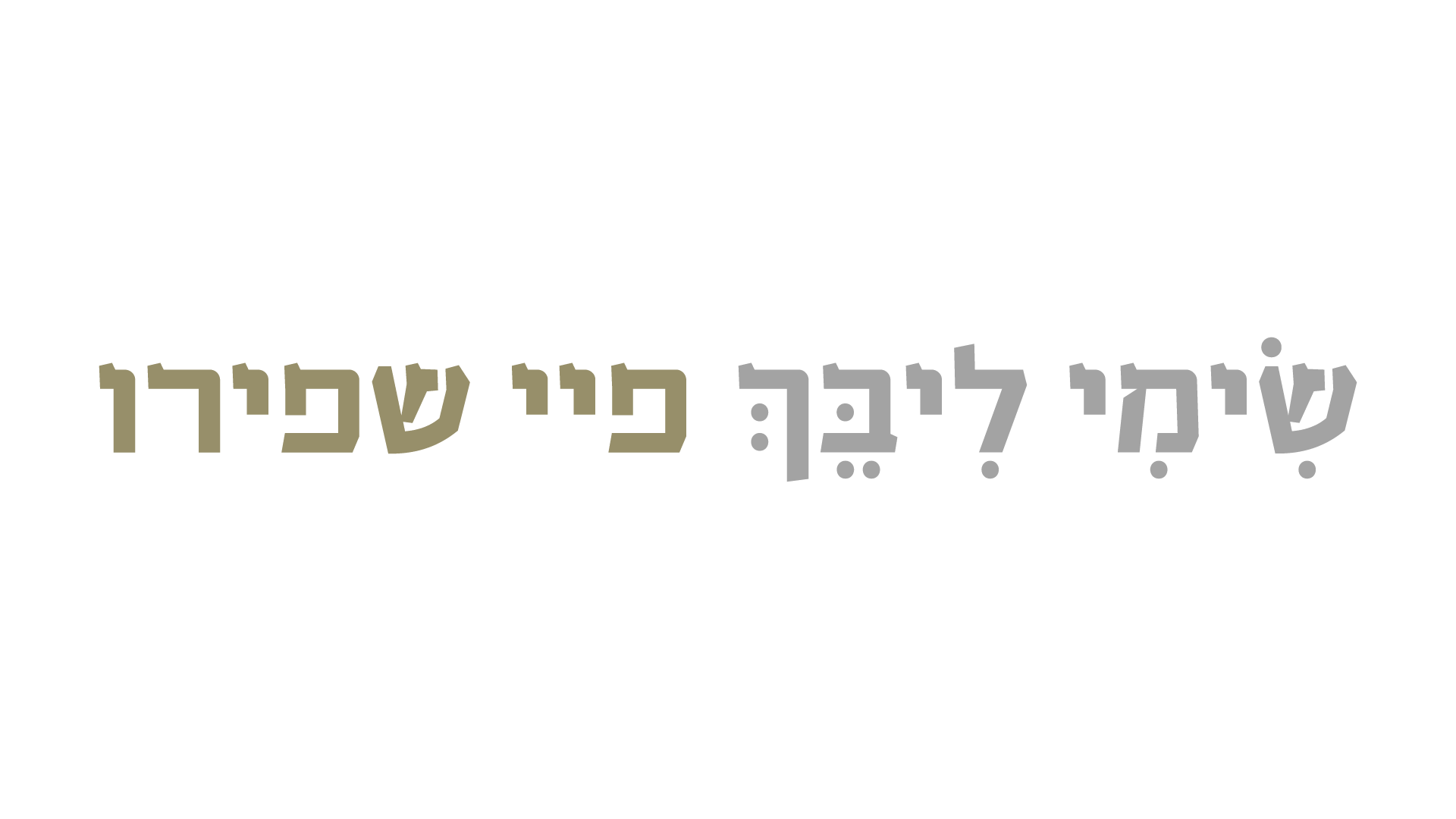 פרטים ליצירת קשר: פיי שפירו : fayeshapiro@gmail.com, 054-4236963יח״צ: יובל הרינג cuttingedge1984@gmail.com----מילים, לחן, עיבוד: פיי שפירוהפקה: פיי שפירו ועומר שונברגרמיקס: עומר שונברגרמסטרינג: נעם לוינברג---קרדיטים לקליפ:בימוי: מאיה קסלצילום ועריכה: גל רומבקתודות: גוני פז, מתן שליטא, ליאור רומנו, מסעדת עד העצם, רבקה שפירו, צבי לנזמן ופלג לוי.